BETTY GARNETT	North Chesterfield, VA | 804-573-4040 | garnett.betty2015@gmail.com 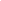 Highly skilled Business professional with expertise in data accuracy and management. 7+ years’ experience assisting clients, developing, and coordinating outreach marketing programs, and advising successful strategies to improve agency operations.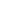 PROFESSIONAL EXPERIENCENew Story, Remote, Virginia                                       November 2021 - August 2022LifeSpire of Virginia, Glen Allen, Virginia                        April 2021 - October 2021Contract RecruiterManaged high volume requisitions upwards of 70+Sourced candidates via LinkedIn, Indeed, and EmissaryPlaced job advertisements on Facebook, LinkedIn, Indeed, Handshake, and local job boardsPromoted brand and job opportunities at career fairs throughout the stateRise Against Hunger, Richmond, Virginia	                    March 2016 – August 2020Talent Acquisition Specialist, 2019-2020Regional Community Engagement Administrator, 2016-2019Accounts Receivables and invoicingManaged event record data and statuses in SalesforceSetup/cloned new events in SalesforceCollected and processed MOUs/SOWsPatient First, Glen Allen, Virginia 	                                       May 2002 – April 2005Human Resources GeneralistManaged recruitment efforts for corporate office and medical facilities, including, but not limited to, screen and interview applicants, post job openings, and job fairsFacilitated new hire orientation to include human resources’ policies and procedures introduction to all employeesFacilitated year-end talent reviews and articulate team strengths 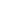 EDUCATIONBachelor of Business Administration                                                           Completion Date: December 2001Virginia Commonwealth University AREAS OF EXPERTISEFSLA, FMLA, ADA  OnboardingFull cycle recruitment HR sourcingNew hire orientation   Application Tracking System (ATS)Employee relations Proficient in Excel & WordRelationship development Social MediaCustomer service 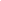 VolunteerMentor : VCU School of Business  | Client Specialist : Commonwealth Catholic Charities 